Ocean Currents and ClimateEssential Question: Do ocean surface currents influence climate, and if so, how do they affect it?Objectives/Learning Goals:Students will create climographs for costal cities.Students will describe how ocean surface currents affect climate on land.Background/Predictions:Look at the map of below and locate the following costal cities. Write a prediction describing the climate you would expect of each place listed below. (The symbols are to help locate the cities on the world map.) Which ocean current is closest to the cities and may impact the climate at that location?Procedure: Use the data and worksheet provided to make a climograph of one city. Then we will compare the data of the cities and analyze the climates in each region. Answer the analysis questions in the Google Form on SWS.Name _________________________________________________________________Using the climate data for your city, create a climograph to show the average yearly temperature and precipitation. Use a line graph for temperature and a bar graph for precipitation on the same graph. The temperature scale is on the left, precipitation on the right.Climate DataTrondheim, Norway 	Latitude 63.4 N	Longitude 10.4 EAverage Precipitation for Trondheim, Norway (inches)Average Temperature for Trondheim, Norway (ºF)Nuuk, Greenland	Latitude 64.2 N	Longitude 51.7 WAverage Temperature for Nuuk, Greenland (°F)Average Precipitation for Nuuk, Greenland (inches)Arica, Chile		Latitude 18.5 S	Longitude 70.3 WAverage Precipitation for Arica, Chile (inches)Average Temperature for Arica, Chile (ºF)______________________________________________________________________________________Rio de Janerio, Brazil	Latitude 22.9 S 	Longitude 43.2 WAverage Temperature for Rio (°F)Average Precipitation for Rio (inches)San Francisco, CA, USA		Latitude 37.7 N 	Longitude 122.4 WAverage Temperature for San Francisco (°F)Average Precipitation for San Francisco (inches)Tokyo, Japan		Latitude 35.7 N 	Longitude 139.7 EAverage Precipitation for Tokyo, Japan (inches)Average Temperature for Tokyo, Japan (ºF)SymbolCityClimate PredictionClosest CurrentArica, ChileRio de Janerio, BrazilTrondheim, NorwayNuuk, GreenlandSan Francisco, CA, USATokyo, JapanClimographClimographClimographClimographCity:Latitude Location:Latitude Location:Latitude Location:Latitude Location:100100F95959090E8585PR8080RU7575ET7070CA6565IR6060PE5555IP5050TM4545AE4040TT3535I3030O2525N202015151010in5500JFMAMYJNJLAUSONDMonths of the YearMonths of the YearMonths of the YearMonths of the YearMonths of the YearMonths of the YearJanFebMarAprMayJunJulAugSepOctNovDec2.11.62.82.01.82.73.03.53.52.53.05.5JanFebMarAprMayJunJulAugSepOctNovDec252732394654575750433430JanFebMarAprMayJunJulAugSepOctNovDec18.71817.62533.13943.74338.330.92520.8JanFebMarAprMayJunJulAugSepOctNovDec1.61.92.11.92.32.53.43.63.62.932.2JanFebMarAprMayJunJulAugSepOctNovDec000000000000JanFebMarAprMayJunJulAugSepOctNovDec747473696663626263656871JanFebMarAprMayJunJulAugSepOctNovDec79.279.778.876.173.470.770.371.271.27375.677.4JanFebMarAprMayJunJulAugSepOctNovDec4.74.34.25.63.53.32.32.13.63.63.96.9JanFebMarAprMayJunJulAugSepOctNovDec51.353.955.156.257.659.660.361.662.761.556.651.6JanFebMarAprMayJunJulAugSepOctNovDec4.54.453.251.460.70.16000.211.123.164.56JanFebMarAprMayJunJulAugSepOctNovDec2.02.84.25.15.76.95.35.88.57.63.82.1JanFebMarAprMayJunJulAugSepOctNovDec424348576571778174645547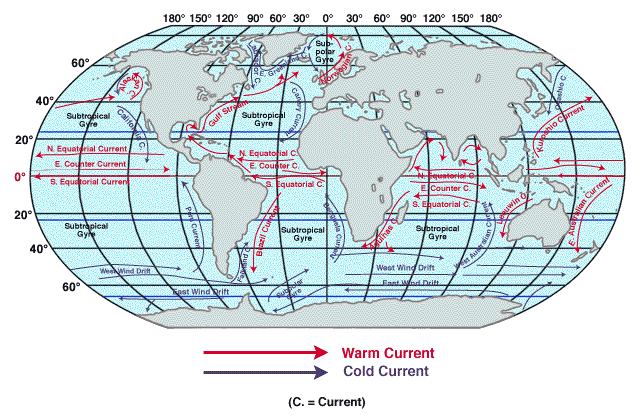 